شیوه‌نامة نگارش مقاله‌ در فصلنامة مدلسازی ریسک و مهندسی مالی(BTitr 14)اسامی نویسندگان را ننویسید! چکیده: به منظور استانداردسازی فرمت مقاله‌های ارسالی به مجله و نیز تسهیل فرآیند داوری و ویراستاری، لازم است همة مقالات در یک طرح و قالب یکسان تدوین و تایپ شوند. بدیهی است، مقالاتی که خارج از دستورالعمل و فرمت تعیین شده ارسال گردند، رد خواهند شد. توجه شود كه چارچوب ظاهري اين راهنما و نگارش آن منطبق بر شیوه نامة مورد قبول مجله است و می‌تواند برای تسریع نگارش به زور مستقیم روی این فایل نگارش شود. براي تايپ مقاله به زبان فارسي، فقط از نرم‎افزار مايكروسافت ورد نسخۀ 2003 يا 2007 (MS-Word 2003 or 2007) استفاده كنيد. حروف‎چيني مقاله با رعايت حاشيۀ 5/4 سانتي‌متر در هر طرف و فاصلۀ 35/5 سانتي‌متر از بالا و پایین در صفحه A4 و با فاصله خطوط 1 سانتی‌متر انجام شود. متن اصلي مقاله به‎صورت تك‎ستوني با قلم (فونت) B Mitra و اندازۀ pt. 13 و قلم انگليسي Times New Roman و اندازة pt. 11 و با تك فاصله (single space) تهيه شود. عنوان همۀ بخش‌ها با قلم B Titr و اندازة pt. 12.5 و عنوان زير بخش‌ها با قلم B Titr و اندازه pt. 11.5 تايپ شوند. مقاله‌های ارسالی باید به طور دقیق در برگیرندة ده بخش بدین شرح باشند: عنوان، چکیده، مقدمه، پیشینة پژوهش، روش‌شناسی پژوهش، یافته‌های پژوهش، نتیجه‌گیری و پیشنهادها، منابع ، References و چکیدة انگلیسی. حجم تقریبی مقالة باید حداکثر 20 صفحه باشد. در در ادامه محتوای بخش‌ها بیان می‌شود.واژه‌های کلیدی: حداقل3 و حداكثر 5 واژه که با کاما (،) از هم جدا شده و در يك خط و به‎ترتیب حروف الفبا باشند قلم فارسي (BMitra Bold Italic 9)JEL: Times New Roman10 حداقل دو کد با قلمعنوانعنوانی است که با کمترین کلمات (حداکثر 15 کلمه) به نحو مناسبی محتوای مقاله را توضیح می‌دهد و در عین حال برای خواننده جذاب است. در ابتدای عنوان مقاله از واژه‌های "بررسی تاثیر/رابطه..." استفاده نکنید. در عنوان مقاله از واژه‌های اختصاری استفاده نکنید مگر اینکه در حوزة مالی شناخته شده باشند. برخی از عنوان‌ها توصیفی، برخی افشائی و برخی سئوالی هستند. عنوان‌های توصیفی توضیح می‌دهند که مقاله در مورد چیست (رایج‌ترین رویکرد)، عنوان‌های افشائی نتایج مقاله و عنوان‌های سئوالی، سئوالی را در خصوص مسئلة پژوهش بیان می‌کنند. چکیدهدر متن چكيده باید بطور مستقیم به بیان مسأله و هدف پژوهش، روش‌های مورد استفاده، دامنة مطالعه و نتایج آن بطور خلاصه پرداخته شود. از بیان مجدد و بدون تغییر مواردی که در متن مقاله بیان نشده، رفرنس‌دهی، شکل و جدول، تکرار مجدد عنوان و یا تکرار بخش عمده‌ای از مقدمه در چکیده خودداری کنید. چکیده شامل هدف اصلی پژوهش، مسئله و دلیل پژوهش، روش‌های مورد استفاده (در صورت جدید بودن)، دامنة مطالعه و نتیجه‌گیری (مرتبط ساختن یافته‌ها به نظریة اصلی و نتایج کاربردی) خواهد بود. زمان چکیده، زمان حال است و تعداد کلمه‌های چکیده‎، كمتر از 120 كلمه و بيشتر از 175 كلمه نباشد. چكيده فقط يك پاراگراف داشته باشد نباید در قسمت چکیده از رفرنس‌دهی، سؤال و فرمول استفاده شود. چكيدۀ مقاله با قلم فارسي BMitra اندازة pt. 11 و انگليسي آن با قلم Times New Roman اندازة pt9، با فاصلة خطوط 1 يا single، فاصلة 5/4 سانتيمتر از سمت راست و 5/4 سانتيمتر از سمت چپ كاغذ، با كناره‌هاي رديف شدة (Justify Low) نوشته شود. در مورد واژه‌های کلیدی و JEL در صفحه اول توضیح داده شده است.مقدمهمقدمه باید خواننده را از حوزة کلی موضوع به پژوهش جاری هدایت کند. بدین منظور 6 قسمت مقدمه به ترتیب عبارتند از:قلمرو، اهمیت و موضوع را بیان نمائید. در این قسمت لازم نیست به بدیهیات اشاره شود.مروری از پژوهش‌های انجام شده را بیان کنید.مسئلة پژوهش و اینکه به آن پرداخته نشده را بیان نمایید. هدف پژوهش و سهم پژوهش جاری را توضیح دهید.نتایج مهم پژوهش را بیان کنید.ساختار مقاله را بیان نمایید.توجه کنید در مقدمه نباید بدیهیات و موضوعات مهم و جا افتاده در رشتة مورد نظر بیان و تعریف شوند. به عنوان مثال تعریف مفهوم بازدة سهم. همچنین زمان جملات در مقدمه به طور معمول زمان حال (بیان موضوع و اهمیت) و گذشته (پژوهش‌های انجام شده) است. در مقدمه، اطلاعات عمومی پیرامون مسئلة پژوهش، اهمیت آن، اهداف پژوهش و نتایج پژوهش‌های پیشین مرتبط با پژوهش حاضر بیان می‌شود. محتوای مقدمه باید به نقش پژوهش انجام شده در پیشبرد ادبیات موضوع، یا نگرش جدیدی که این پژوهش به مسائل قبلی می‌تواند داشته باشد اشاره نماید. پاراگراف آخر مقدمه به چارچوب مقاله می‌پردازد.پیشینة پژوهشهدف از بیان پیشینة پژوهش ارائه‌ی همة پژوهش‌های انجام شده در آن حوزه نیست. بلکه باید پژوهش‌های مرتبط و دارای نوآوری ویژه بیان شوند. توجه کنید در برخی از پژوهش‌ها، مقدمه با پیشینة پژوهش تحت یک عنوان (مقدمه) بیان می‌شوند. برای بیان پیشینه می‌توان از دو رویکرد ترتیب تاریخی و تحلیلی-انتقادی استفاده نمود. در رویکرد اول پژوهش‌های انجام شده بر حسب زمان نگارش مورد اشاره و تحلیل قرار می‌گیرند و در رویکرد دوم پژوهش‌ها به صورت موضوعی دسته‌بندی شده و بررسی می‌شوند. به عنوان مثال در بیان مدل‌های بهینه‌سازی پرتفولیو می‌توان بر حسب تاریح ابتدا مدل مارکویتز و سپس مدل تک عاملی و ... را همراه با نقاط قوت و ضعف بیان نمود. در رویکرد دوم می‌توان مدل‌های کلاسیک یا تعادلی (همانند مدل مارکویتز) را در مقابل مدل‌های برنامه‌ریزی خطی(همانند مدل برنامه‌ریزی آرمانی) تشریح کرد. قبل از انجام هر پژوهش، ضروری است پیشینة موجود در موضوع پژوهش مورد بررسی قرار گیرد. با توجه به اینکه عمدة یافته‌های جدید برای اولین بار از طریق مقاله‌ها منتشر می‌شوند، بدیهی است در پیشینة پژوهش بیشتر به مقاله‌ها اشاره شود تا کتاب‌ها. مرور پیشینة به طور کلی انتقادی بوده و باید به روش، نتیجه، مزایا و معایب پژوهش‌های مهم اشاره شود. همچنین به آخرین پژوهش‌های انجام شده نیز پرداخته شود. پیشینة پژوهش بیشتر دربرگیرندة سه موضوع اصلی؛ تاریخچة موضوع، پژوهش‌های انجام ‌شده و چارچوب نظری است. نباید از نظر دور داشت که هدف از بیان پیشینة پژوهش برقراری ارتباط منطقی بین پژوهش‌ جاری با پژوهش‌های قبلی، آشنایی با چارچوب نظری و تجربی مسئله و همچنین آشنایی با روش‌های پژوهش مورد استفاده در پژوهش‌های پیشین است.روش‌شناسی پژوهشدر قسمت روش پژوهش داده‌های مورد استفاده و تکنیک‌های بکار رفته بیان می‌شوند. بیان روش پژوهش باید به گونه‌ای باشد که متخصصان آن رشته بتوانند آن‌را به راحتی انجام دهند. در روش پژوهش باید این امر را نشان داد که روش‌(های) مورد استفاده، استوار و پذیرفته شده در پیشینه است و روش‌های رایج نیز نباید بسیار توضیح داده شوند.نکات مهم در تدوین روش پژوهش:لزومی به بیان فرضیه نیست.لزومی به بیان نوع پژوهش نیست.لزومی به تخمین اندازة نمونه نیست. از اینرو به فرایند نمونه‌گیری اشاره نمی‌شود و داده (نمونه)‌های منتخب توضیح داده می‌شوند.زمان جملات باید حال باشد. این بخش مقاله خود به دو قسمت داده‌ها و متدولوژی قابل تفکیک است. در قسمت اول، به تفصیل به منابع، شکل، ویژگی‌ها و هرگونه محدودیت مرتبط با داده‌های گردآوری‌ شده پرداخته می‌شود. مسائلی از قبیل دوره‌های نمونه‌گیری، و مهم‌تر از همه روش اجرای پژوهش آورده می‌شود. همچنین خلاصه‌ای از آماره‌های متغیرهای تحت بررسی از قبیل؛ میانگین، واریانس، آزمون‌های اولیة آماری (آزمون مانایی، خودهمبستگی و ...) بیان می‌شوند.در قسمت دوم به تکنیک‌های مورد استفاده برای تخمین پارامترها و همچنین روش تحلیل یافته‌ها پرداخته می‌شود. مدل‌ها (در شکل معادله) باید به دقت توضیح داده شوند. توجه نمایید در مقالات رایج نیست که فرضیه‌ها به تفکیک فرض صفر و فرض مقابل بیان شوند.یافته‌های پژوهشدر بیان و تفسیر یافته‌ها باید تمرکز بر سئوال(های) پژوهش باشد. عمدة تخمین‌های انجام شده در این بخش نمایش داده می‌شوند. در بیان جداول و شکل‌های تخمینی، باید به تفصیل، جدول یا شکل مورد نظر، متغیرها و روش و مدل تخمین در بالا برای جدول و پائین برای شکل توضیح داده شوند. به نحوی که بدون نیاز به مراجعه به متن، بتوان جدول و شکل را متوجه شد. زمان جمله بهتر است گذشتة ساده باشد.قسمت یافته‌ها، بیشتر حاوی جدول‌ها و نمودارهای مربوط به پژوهش است. باید نسبت به توضیح هر جدول و نمودار اقدام نمود، به نحوی که هرگونه ویژگی جالب یا غیرمنتظره تبیین و هرگونه استنباط از آنها در رابطه با اهداف پژوهش بیان شود. یافته‌ها باید در کنار نتایج پژوهش‌های بیان شده در پیشینة پژوهش مقایسه شده و نشان داده شود که پژوهش حاضر یافته‌های پژوهش‌های قبلی را تأیید یا رد می‌نماید و در صورت تأیید یا رد، دلایل احتمالی آن کدام می‌تواند باشد. همچنین نباید از نظر دور داشت که یافته‌های پژوهش بیشتر برحسب اهمیت و ترتیب گزاره‌های پژوهش (هدف، سؤال یا فرضیه) و یا بر حسب موقعیت زمانی یا مکانی بیان می‌شوند.نتیجه‌گیری و پیشنهادهااین بخش شامل مواردزیر خواهد بود:مقدمه (بیان مجدد مسئلة اصلی پژوهش).بیان اهداف پژوهش.خلاصة یافته‌ها و مقایسه با پژوهش‌های پیشین.نتیجه‌گیری.پیشنهاد برای پژوهش‌های آتی.زمان جملات بهتر است گذشته یا حال کامل باشد. نتیجه‌گیری بیان مجدد هدف و یافته‌های اصلی پژوهش است. هرگونه محدودیت پژوهش و پیشنهاد در حوزة مرتبط با پژوهش در این قسمت بیان می‌شود و مهم‌تر از همه باید به سهم پژوهش انجام ‌شده در حوزة تحت بررسی پرداخته شود.منابعروش رفرنس‌دهی در این نشریه روش APA (انجمن روانشناسی امریکا) است، این روش یکی از پرکاربردترین روش‌ها در علوم انسانی است. شیوة رفرنس دهی در جدول 1 به تفصیل توضیح داده شده است. در صورت استفاده از سایر منابع اطلاعاتی مانند: پایان‎نامه، گزارش پژوهشی، آمار سازمان‎های دولتی، جزوه‎های منتشر نشده، سایت‎های اینترنتی، فایل‎های صوتی و تصویری و ... از شیوه‎نامة APA استفاده کنید. تمام مواردی که برای نمونه در جدول 1 مشاهده می‎کنید (شماره نشریه داخل پرانتز، نام نشریه یا پایان‎نامه و عنوان کتاب به‎صورت ایتالیک و... رعایت شوند).منابع فارسی در پایان متن در قسمت "منابع" و به ترتیب حروف الفبا آورده شوند.نکات مهم در مورد منابع داخل متن به شرح ذیل است:از منابع جدید استفاده شود. بیش از 80 درصد منابع مربوط به 10 سال اخیر باشند.در داخل متن کلیه منابع به زبان فارسی نوشته شوند (حتی منابع انگلیسی).برای منابع داخل متن از واژۀ دیگران و همکاران استفاده نکنید و تمام اسامی نویسندگان و پژوهشگران را بنویسید مگر اینکه افراد بیشتر از 5 نفر باشند.Referencesنکات مهم در مورد فهرست منابع انگلیسی به شرح ذیل است:در پایان متن در قسمت "References" علاوه بر منابع انگلیسی، منابع فارسی نیز باید به زبان انگلیسی آورده شوند. برای ترجمه منابع فارسی لطفا به منبع اصلی مراجعه کنید و یا از مترجم کمک بگیرید، برنامۀ Google translate پاسخ مناسبی به شما نمی‎دهد.در انتهای منابعی که فارسی هستند و به انگلیسی ترجمه شده‎اند(In Persian)  اضافه شود.منابع باید به ترتیب حروف الفبای انگلیسی مرتب شوند.شکل 1. شیوه رفرنس‌دهی کتاب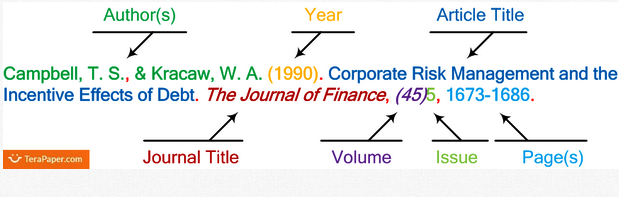 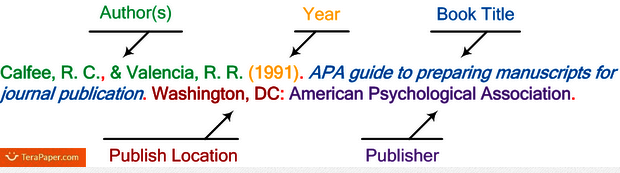 شکل 2. شیوه رفرنس‌دهی مقاله جدول 1. شرح صحيح منبع‎دهي در داخل و انتهاي مقالهسایر موارد در نگارش مقالهزيرنويسهادر صورت نياز به درج زيرنويس، همۀ‌ موارد فارسي به‎صورت راست‌چين با قلم BMitra و اندازۀpt.10 و زيرنويس‌هاي لاتين به صورت چپ‌چين با قلم Times New Roman اندازۀ pt.9 نوشته شوند. از پاورقی کردن اسامی نویسندگان خارجی خودداری فرمایید.جدول‌هاشکل ظاهری همة جدول‌ها باید به طور یکسان و به صورت جدول ذیل باشد. در جدول شمارة 2، نوع و اندازة قلم مورد نياز براي تدوين مقاله‌ فارسي، مطابق دستورالعمل بالا، به‎صورت خلاصه آمده است.جدول 2. خلاصه نوع و اندازه قلمهاي مورد نياز براي تدوين مقاله‌ فارسيهر جدول بايد شماره و عنوان داشته باشد كه در وسط جدول با قلم B Mitra پررنگ و اندازۀ pt 10 تايپ و به‎ترتيب از 1 شماره‌گذاري مي‌شود. در داخل متن بایستی به جدول و شمارة آن اشاره شده و جدول پس از جايي كه به آن اشاره شده، درج شود. عنوان ستونهاي جدول‌ها بايد به‎صورت وسط‎چين (10B Mitrapt. پررنگ) و كليه متون در داخل جدول اگر فارسي باشند به‎صورت راست‌چين يا وسط‎چين بسته به مقدار متن داخل جدول (Mitrapt. 10 نازك) و اگر لاتين باشند به‎صورت چپچين (Times New Roman8 pt.) تايپ شوند. همۀ اعداد در جدول‌ها بايد به‎صورت فارسي و وسط چين تايپ شوند. بیان واحد كميت‌ها در جدول الزامي است. هر جدول با يك سطر خالي فاصله از متن قبل و بعد آن قرار گيرد و نيز اگر جدولها از مرجعي برداشت شده‎اند، بايد به روش APA رفرنس‌دهی شود.شکل‌هاهر شکل اعم از نمودار، چارت، نقشه و... بايد شماره و توضيح داشته باشد، که به‎صورت وسط‌چين در زير آن با قلم B Mitra پررنگ و اندازۀ pt 10 تایپ و به‎ترتيب از 1 شماره‌گذاري مي‌شوند. نمودارها و اشکال در داخل متن و در جايي درج شوند كه به آنها ارجاع مي‌شود. بهتر است فایل اصلی نمودارها در متن مقاله قرار داده شود. هر نمودار را با يك سطر خالي فاصله از متن قبل و بعد آن قرار دهيد. در شکل‌های شماره 1 و 2 نمونه آن قابل مشاهده است. عنوان شکل ها در پایین شکل و عنوان جدول‌ها در بالای جدول درج شود.فرمول‌ها و روابط ریاضیبراي نمايش روابط و فرمولهاي رياضي از جدول دو ستوني با خطوط نامرئي مطابق نمونة زير استفاده شود. در ستون سمت راست اين جدول، شمارة رابطه و در ستون سمت چپ رابطه يا فرمول مربوط نوشته شود. (استفاده از Microsoft Equationدر نوشتن فرمولها الزامی است). در صورتي که فرمولها در محيط word نسخه 2007 تهيه شوند فايل ارسالي بايد با پسوند *.docx ذخيره شود تا از تبديل شدن فرمولها به عکس جلوگيري شود. تمام روابط رياضي به‎ترتيب از 1 شماره‌گذاري شوند و شمارۀ هر رابطه با پرانتز جدا می‎شود. روابط بايد با اندازه فونت 11 و قلم Times New Roman باشد. دو نمونه فرمول در زير آمده است.ارسال مقالهبرای ارسال مقاله فقط از طریق سامانۀ دریافت مقاله‎ها با مراجعه به سایت www.jferm.khatam.ac.ir اقدام شود. دو فایل از مقاله دریافت می‌شود:فایل مشخصات نویسندگانفایل اصلی مقالهنوع منبعدر داخل متندر فهرست منابعمقالۀ فارسی و انگلیسی(نام خانوادگی نویسندۀ اول و نام خانوادگی تمام نویسندگان، سال)(نام خانوادگی نویسندۀ اول، حرف اول نام همان نویسنده.، و نام خانودگی نویسندۀ دوم، حرف اول نام همان نویسنده. (سال انتشار). عنوان مقاله. نام نشریه ، دوره (شماره)، صفحه شروع مقاله ـ صفحه پایان مقاله.نمونۀ مقاله فارسی در قسمتمنابع(رستگار و کریمی، 1395)رستگار، م.، و کریمی، ن. (1395). ریسک سیستمی در بخش بانکی. فصلنامة مدلسازی ریسک و مهندسی مالی، 1(1)، 1-19.نمونۀ مقاله فارسی در قسمتReferences(رستگار و کریمی، 1395)Rastegar, M., & Karimi, N. (2017). Systemic Risk in TSE Banking Sector. Quarterly Journal of Risk Modeling and Financial Engineering, 1(1), 1–19. (in Persian) نمونۀ مقاله انگلیسی (کردلا و ایناکا، 2010)Cordella, A., & Iannacci, F. (2010). Information systems in the public sector. The e-Government enactment framework. Journal of Strategic Information Systems, 19(4), 52–66.کتاب فارسی و انگلیسی(نام خانوادگی نویسندۀ اول و نام خانوادگی سایر نویسندگان، سال، شماره صفحه یا صفحات)نام خانوادگی نویسندۀ اول، حرف اول نام همان نویسنده.، و نام خانودگی نویسندۀ دوم، حرف اول نام همان نویسنده. (سال انتشار). عنوان کتاب. شهر: ناشر.نمونۀ کتاب فارسی در قسمتمنابع(سیدجوادین، 1383: 53-82)سیدجوادین، س. ر . (1383). مبانی مدیریت منابع انسانی. تهران: انتشارات دانشگاه تهران. نمونۀ کتاب فارسی در قسمتReferences(سیدجوادین، 1383: 53-82)Seyed Javadein, S. R. (2004). Fundamentals of human resources management. Tehran: University of Tehran press (UTP). (in persian) نمونۀ کتاب انگلیسی(هرمن، 2010: 144)Diaz-Rico, L. T. (2008). A course for teaching English learners. Boston, MA: Pearsonعنوانقلم (فونت)اندازهنوع قلمعنوان مقالهB Titr14پررنگنام و نام خانوادگيB Mitra11نازكآدرس پست الکترونيکي نويسندگانTimes New Roman9پررنگعنوان بخشهاB Titr12.5پررنگعنوان زير بخشهاB Titr11.5پررنگمتن چکيدهB Mitra11نازکواژه‌هاي کليديB Mitra9پررنگ متن اصليB Mitra13نازکزير نويس فارسيB Mitra10نازکزير نويس لاتينTimes New Roman9نازکعنوان جدول‌ها و نمودارهاB Mitra10پررنگعنوان ستونهاي جدول‌هاB Mitra10پررنگمتون فارسي درون جدول‌هاB Mitra10نازکمتون لاتين درون جدول‌هاTimes New Roman8نازکمنابع داخل متنB Mitra13نازکمنابع انگلیسی انتهای متنTimes New Roman11نازکمنابع فارسی انتهای متنB Mitra12نازکرابطه‎ 1)رابطه‎2)